Анализ социологического опроса 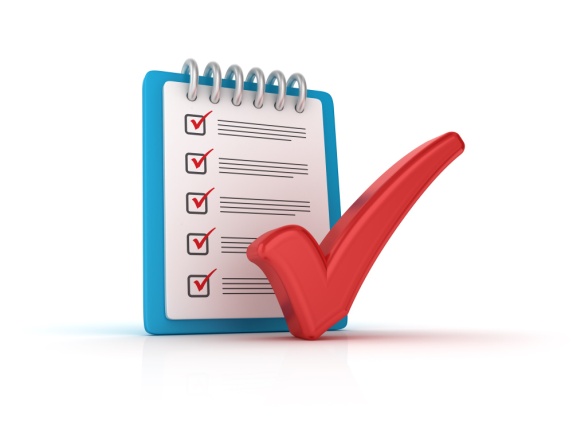 «Качество и доступность предоставления социальных услуг населению» за 2 квартал 2021г.Ежеквартально, по заданию Министерства социального развития, опеки и попечительства Иркутской области, в целях определение доли граждан, удовлетворенных качеством социального обслуживания, а также улучшения качества и доступности предоставляемых социальных услуг, в учреждении проводится социологический опрос «Качество и доступность предоставления социальных услуг населению».За второй квартал 2021 года в исследовании приняло участие 728 граждан пожилого возраста и инвалидов, находящихся на социальном обслуживании и граждан, оказавшихся в трудной жизненной ситуации. Опрос проводился анонимно, что гарантировало получение более достоверных результатов.Анализ полученных результатов выявил следующее:– 100% получателям услуги предоставляются своевременно;– полную и достоверную информацию о правилах и условиях предоставления социальных услуг получили 100% респондентов;– 100 % получателей социальных услуг считают, что услуги им были предоставлены в полном объеме;– 100% респондентов остались довольны уровнем общения со специалистами;– 100%  опрошенных остались довольны полученным результатом, 0,3%  затруднились ответить;– 97,4% ответили, что им было достаточно времени для общения со специалистами;– 100% считают, что в действиях сотрудника Центра не было нарушений должностных обязанностей;- 100% ответили, что у них не возникало конфликтных ситуаций с сотрудниками при получении социальных услуг.В результате можно сказать, что уровень удовлетворенности качеством и доступностью предоставления социальных услуг в целом по Учреждению составил 99,66%.Выводы по повышению качества оказания социальных услуг:Проведение дополнительной разъяснительной работы с клиентами учреждения о стандартах предоставления социальных услуг и дополнительных социальных услуг.Увеличение количества информационных материалов, размещаемых в средствах массовой информации о деятельности учреждения и предоставляемых услугах.